НАКАЗПО ГАННІВСЬКІЙ ЗАГАЛЬНООСВІТНІЙ ШКОЛІ І-ІІІ СТУПЕНІВПЕТРІВСЬКОЇ РАЙОННОЇ РАДИ КІРОВОГРАДСЬКОЇ ОБЛАСТІвід 02 вересня 2020року                                                                                         № 9-агс. ГаннівкаПро призначення відповідальної особиза газове господарствоВідповідно до Закону України «Про охорону праці» п.п. 2.1., 2.2., Положення про безпечну працю і надійну експлуатацію виробничих будівель і споруд та з метою створення безпечних умов експлуатації газового господарства по Ганнівській загальноосвітній школі І-ІІІ ступенівНАКАЗУЮ:Призначити по Ганнівській загальноосвітній школі І-ІІІ ступенів ХУДИК О.О., завідувача господарством школи, відповідальною особою за газове господарство.2. Контроль за виконанням даного наказу покласти на на заступника директора з навчально-виховної роботи Ганнівської загальноосвітньої школи І-ІІІ ступенів ЩУРИК О.О.Директор школи:                                                                                            О.КанівецьЗ наказом ознайомлені:                                                                                   О.ЩурикО.Худик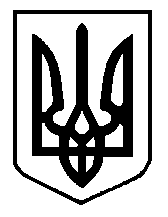 